„Az önkormányzati képviselő a település   egészéért vállalt felelősséggel képviseli a választóinak az érdekeit.”(Mötv.32.§(1)bek)MEGHÍVÓŐcsény Község Önkormányzata Képviselő-testülete rendes ülését 2016. szeptember 28. (szerda) 1800 óráraösszehívom.Az ülés helye: Őcsényi Közös Önkormányzati Hivatal tanácstermeNAPIRENDA./ Polgármester tájékoztatója a lejárt határidejű határozatokról, az átruházott hatáskörben hozott döntésekről és az előző ülést követően tett fontosabb intézkedésekről.Előadó: Fülöp János polgármesterB./ Tájékoztató a Szociális Bizottság átruházott hatáskörében hozott döntésekrőlElőadó: Kötelesné Hamrik Lilla Szociális Bizottság elnökDöntés közterületek filmforgatási célú használati díjának felülvizsgálatárólElőadó: Fülöp János polgármesterA költségvetésről szóló 1/2016. (II.15.) önkormányzati rendelet féléves módosításaElőadó: Fülöp János Döntés a Tolna Megyei Kormányhivatal törvényességi felhívásával kapcsolatosanElőadó: Fülöp János polgármesterDöntés az E.R.Ö.V. Víziközmű Zrt. által 2017. évben javasolt beruházási, felújítási pótlási tervrőlElőadó: Fülöp János polgármesterDöntés az Önkormányzati Épületek Energetikai Korszerűsítése (Repülőtér Főépület) TOP-3.2.1-15 azonosító számú pályázathoz kapcsolódó VLM Építésziroda vállalkozási szerződésérőlElőadó: Fülöp János polgármesterDömötör Csaba telekrendezési kérelméről való döntésElőadó: Fülöp János polgármesterBeszámoló a község környezeti állapotárólElőadó: Fülöp János polgármesterEgyebekA napirendi pontok fontosságára való tekintettel megjelenésére feltétlenül számítok!Őcsény, 2016. szeptember 8.Fülöp Jánospolgármester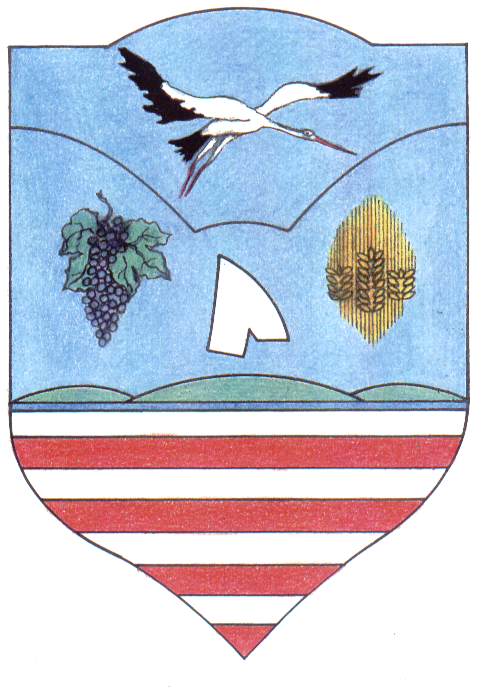 